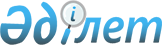 Қарағанды облысы әкімдігінің 2017 жылғы 20 сәуірдегі № 24/03 "Мал шаруашылығы саласындағы бюджеттік субсидиялардың нормативтерін және көлемдерін бекіту туралы" қаулысына өзгеріс енгізу туралы
					
			Күшін жойған
			
			
		
					Қарағанды облысы әкімдігінің 2017 жылғы 28 қыркүйектегі № 60/02 қаулысы. Қарағанды облысының Әділет департаментінде 2017 жылғы 11 қазанда № 4374 болып тіркелді. Күші жойылды - Қарағанды облысы әкімдігінің 2018 жылғы 23 қаңтардағы № 02/03 қаулысымен
      Ескерту. Күші жойылды – Қарағанды облысы әкімдігінің 23.01.2018 № 02/03 қаулысымен (алғашқы ресми жарияланған күнінен кейін қолданысқа енгізіледі).
      Қазақстан Республикасы Премьер-Министрінің орынбасары – Қазақстан Республикасы Ауыл шаруашылығы министрінің 2017 жылғы 27 қаңтардағы № 30 "Асыл тұқымды мал шаруашылығын дамытуды, мал шаруашылығының өнімділігін және өнім сапасын арттыруды субсидиялау қағидаларын бекіту туралы" бұйрығына сәйкес, (Нормативтік құқықтық актілерді мемлекеттік тіркеу тізілімінде № 14813 болып тіркелген) Қарағанды облысының әкімдігі ҚАУЛЫ ЕТЕДІ:
      1. Қарағанды облысының әкімдігінің 2017 жылғы 20 сәуірдегі № 24/03 "Мал шаруашылығы саласындағы бюджеттік субсидиялардың нормативтерін және көлемдерін бекіту туралы" қаулысына (Нормативтік құқықтық актілерді мемлекеттік тіркеу тізілімінде №4249 болып тіркелген, 2017 жылғы 25 мамырдағы № 56 (22 363) "Орталық Қазақстан" және 2017 жылғы 25 мамырдағы № 57 (22 170) "Индустриальная Караганда" газеттерінде, Қазақстан Республикасы нормативтік құқықтық актілерінің элоктрондық бақылау банкінде электрондық түрде 2017 жылы 19 мамырда жарияланған) келесі өзгеріс енгізілсін:
      нұсқалған қаулының 2 қосымшасы осы қаулының қосымшасына сәйкес жаңа редакцияда мазмұндалсын.
      2. "Қарағанды облысының ауыл шаруашылығы басқармасы" мемлекеттік мекемесі заңнамада белгіленген тәртіпте осы қаулыдан туындайтын шараларды қабылдасын.
      3. Осы қаулы алғашқы ресми жарияланған күнінен кейін күнтізбелік он күн өткен соң қолданысқа енгізіледі.
      4. Осы қаулының орындалуын бақылау облыс әкімінің жетекшілік жасайтын орынбасарына жүктелсін. Асыл тұқымды мал шаруашылығын дамытуды, мал шаруашылығының өнімділігін және өнім сапасын арттыруды субсидиялау бағыттары бойынша субсидиялар көлемдері
					© 2012. Қазақстан Республикасы Әділет министрлігінің «Қазақстан Республикасының Заңнама және құқықтық ақпарат институты» ШЖҚ РМК
				
      Қарағанды облысының
әкімі

 Е. Қошанов
Қарағанды облысы әкімдігінің
2017 жылғы "28" қыркүйек № 60/02
қаулысына 2- қосымшаҚарағанды облысы әкімдігінің
2017 жылғы 20 сәуірдегі №24/03 қаулысына
2- қосымша
Субсидиялау бағыты
Өлшем бірлігі
Субсидиялау нормативі, теңге
Субсидиялау көлемі
Субсидиялар сомасы, мың теңге
1
2
3
4
5
6
Етті мал шаруашылығы
Етті мал шаруашылығы
Етті мал шаруашылығы
Етті мал шаруашылығы
Етті мал шаруашылығы
Етті мал шаруашылығы
1.
Асыл тұқымдық және селекциялық жұмыс жүргізу
Асыл тұқымдық және селекциялық жұмыс жүргізу
Асыл тұқымдық және селекциялық жұмыс жүргізу
Асыл тұқымдық және селекциялық жұмыс жүргізу
Асыл тұқымдық және селекциялық жұмыс жүргізу
1.1
Тауарлы аналық бас
Тауарлы аналық бас
Тауарлы аналық бас
Тауарлы аналық бас
Тауарлы аналық бас
1)
Базалық норматив
бас
10 000
79 198
791 980,0
2)
Қосымша норматив:
2)
80%-дан бастап (қоса алғанда) төл беру шығымы
бас
8 000
48 000
384 000,0
2)
60%-дан бастап (қоса алғанда) төл беру шығымы
бас
6 000
12 000
72 000,0
1.2
Асыл тұқымды аналық бас
Асыл тұқымды аналық бас
Асыл тұқымды аналық бас
Асыл тұқымды аналық бас
Асыл тұқымды аналық бас
1)
Базалық норматив
бас
10 000
9 600
96 000,0
2)
Қосымша норматив:
2)
80%-дан бастап (қоса алғанда) төл беру шығымы
бас
20 000
6 000
120 000,0
2)
70%-дан бастап (қоса алғанда) төл беру шығымы
бас
15 000
1 748
26 220,0
2.
Асыл тұқымды ірі қара мал сатып алу
бас
150 000
2 604
390 600,0
3.
Бұқашықтарды бордақылау шығындарын арзандату
1)
нақты бордақыланғаны 1 000 бастан бастап
бас
25 000
1 000
25 000,0
2)
нақты бордақыланғаны 100 бастан бастап
бас
20 000
1 000
20 000,0
3)
ауыл шаруашылығы кооперативтері 
бас
20 000
1 500
30 000,0
Барлық сомма
Барлық сомма
1 955 800,0
Сүтті және сүтті-етті мал шаруашылығы
Сүтті және сүтті-етті мал шаруашылығы
Сүтті және сүтті-етті мал шаруашылығы
Сүтті және сүтті-етті мал шаруашылығы
Сүтті және сүтті-етті мал шаруашылығы
Сүтті және сүтті-етті мал шаруашылығы
1.
Селекциялық және асыл тұқымдық жұмыс жүргізу
Селекциялық және асыл тұқымдық жұмыс жүргізу
Селекциялық және асыл тұқымдық жұмыс жүргізу
Селекциялық және асыл тұқымдық жұмыс жүргізу
Селекциялық және асыл тұқымдық жұмыс жүргізу
1.1
Асыл тұқымды аналық бас
1)
Базалық норматив
бас
10 000
1 500
15 000,0
2)
Қосымша норматив
2)
70%-дан бастап (қоса алғанда) төл беру шығымы
бас
20 000
1 200
24 000,0
2)
60%-дан бастап (қоса алғанда) төл беру шығымы
бас
15 000
300
4 500,0
2.
Асыл тұқымды ірі қара мал сатып алу
Асыл тұқымды ірі қара мал сатып алу
Асыл тұқымды ірі қара мал сатып алу
Асыл тұқымды ірі қара мал сатып алу
Асыл тұқымды ірі қара мал сатып алу
1)
отандық шаруашылықтардың асыл тұқымды ірі қара малы 
бас
170 000
300
51 000,0
2)
импортталған асыл тұқымды ірі қара мал
2)
Аустралия, АҚШ және Канада елдерінен
бас
225 000
2)
Еуропа және ТМД елдерінен
бас
150 000
300
45 000,0
3.
Сүт өндірудің құнын арзандату:
Сүт өндірудің құнын арзандату:
Сүт өндірудің құнын арзандату:
Сүт өндірудің құнын арзандату:
Сүт өндірудің құнын арзандату:
1)
жемдік мал басы 400 бастап басталатын шаруашылықтар
килограмм
25
1 866 080
46 652,0
2)
жемдік мал басы 50 бастап басталатын шаруашылықтар
килограмм
15
6 000 000
90 000,0
3)
Ауыл шаруашылығы кооперативтері
килограмм
10
3 000 000
30 000,0
Барлық сомма
Барлық сомма
306 152,0 
Мал шаруашылығы
Мал шаруашылығы
Мал шаруашылығы
Мал шаруашылығы
Мал шаруашылығы
Мал шаруашылығы
1.
Жеке қосалқы шаруашылықтарда және ауыл шаруашылығы кооперативтерінде ірі қара малдың аналық басын қолдан ұрықтандыруды ұйымдастыру
бас
5 152
11 719
60 060,0
2.
Қоғамдық және тауарлы табындарда етті, сүтті және сүтті-етті тұқымдардың асыл тұқымды тұқымдық бұқаларын күтіп-бағу
бас
100 000
200
20 000,0
Барлық сомма
Барлық сомма
80 060,0
Етті бағыттағы құс шаруашылығы
Етті бағыттағы құс шаруашылығы
Етті бағыттағы құс шаруашылығы
Етті бағыттағы құс шаруашылығы
Етті бағыттағы құс шаруашылығы
Етті бағыттағы құс шаруашылығы
1.
Отандық және шетелдік асыл тұқымды репродукторлардан ата-енелік/ата-тектік нысандығы етті бағыттағы асыл тұқымды тәуліктік балапан сатып алу
бас
600
31 884
19 130,4
2.
Құс (бройлер) етін өндіру құнын арзандату
Құс (бройлер) етін өндіру құнын арзандату
Құс (бройлер) етін өндіру құнын арзандату
Құс (бройлер) етін өндіру құнын арзандату
Құс (бройлер) етін өндіру құнын арзандату
1)
5 000 тоннадан басталатын нақты өндіріс
килограмм
60
4 605 878
276 352,7
Барлық сомма
Барлық сомма
295 483,1
Жұмыртқалы құс шаруашылығы
Жұмыртқалы құс шаруашылығы
Жұмыртқалы құс шаруашылығы
Жұмыртқалы құс шаруашылығы
Жұмыртқалы құс шаруашылығы
Жұмыртқалы құс шаруашылығы
1.
Отандық және шетелдік асыл тұқымды репродукторлардан ата-енелік/ата-тектік нысандығы жұмыртқа бағытындағы асыл тұқымды тәуліктік балапан сатып алу
бас
400
37 000
14 800,0
2.
Тағамдық жұмыртқа өндіру құнын арзандату
1)
200 млн. данадан басталатын нақты өндіріс
дана
3
70 000 000
210 000,0
2)
100 млн. данадан басталатын нақты өндіріс
дана
2,5
56 000 000
140 000,0
3)
50 млн. данадан басталатын нақты өндіріс
дана
2,2
72 727 280
160 000,0
Барлық сомма
Барлық сомма
524 800,0
Шошқа шаруашылығы
Шошқа шаруашылығы
Шошқа шаруашылығы
Шошқа шаруашылығы
Шошқа шаруашылығы
Шошқа шаруашылығы
1.
Шошқа етін өндіру құнын арзандату
Шошқа етін өндіру құнын арзандату
Шошқа етін өндіру құнын арзандату
Шошқа етін өндіру құнын арзандату
Шошқа етін өндіру құнын арзандату
1)
Нақты бордақыланғаны 3 000 бастан бастап
килограмм
100
2 901 710
290 171,0
Барлық сомма
Барлық сомма
290 171,0
Қой шаруашылығы
Қой шаруашылығы
Қой шаруашылығы
Қой шаруашылығы
Қой шаруашылығы
Қой шаруашылығы
1.
Селекциялық және асыл тұқымдық жұмыс жүргізу
Селекциялық және асыл тұқымдық жұмыс жүргізу
Селекциялық және асыл тұқымдық жұмыс жүргізу
Селекциялық және асыл тұқымдық жұмыс жүргізу
Селекциялық және асыл тұқымдық жұмыс жүргізу
1)
асыл тұқымды қойлардың аналық басы
бас
2 500
35 500
88 750,0
2)
тауарлы қойлардың аналық басы
бас
1 500
65 000
97 500,0
2.
Асыл тұқымды қойлар сатып алу
Асыл тұқымды қойлар сатып алу
Асыл тұқымды қойлар сатып алу
Асыл тұқымды қойлар сатып алу
Асыл тұқымды қойлар сатып алу
1)
тұсақтар
бас
8 000
307
2 456,0
2)
Тұқымдық қошқарлар
бас
20 000
1 500
30 000,0
3.
Қозы етін өндіру құнын арзандату
бас
1 500
37 565
56 348,1
Барлық сомма
Барлық сомма
275 054,1
Жылқы шаруашылығы
Жылқы шаруашылығы
Жылқы шаруашылығы
Жылқы шаруашылығы
Жылқы шаруашылығы
Жылқы шаруашылығы
1. 
Асыл тұқымды айғырлар сатып алу
бас
100 000
200
20 000,0
2.
Асыл тұқымды аналық бас сатып алу
бас
40 000
200
8 000,0
3.
Бие сүтін өндіру және қайта өндеу құнын арзандату
килограмм
80
625 000
50 000,0
4.
Жылқы етін өндіру құнын арзандату
килограмм
100
687 500
68 750,0
Барлық сомма
Барлық сомма
146 750,0
Азық өндіру
Азық өндіру
Азық өндіру
Азық өндіру
Азық өндіру
Азық өндіру
1.
Мал шаруашылығы өнімін өндірумен айналысатын ауыл шаруашылығы кооперативтері үшін құрама жем зауыттары өткізген құрама жем құнын арзандату
тонна
20 000
1 000
20 000,0
Барлық сома
Барлық сома
 20 000,0
ЖИЫНЫ
ЖИЫНЫ
3 894 270,2